Siendo las    __:__   horas se da por finalizada la junta de docentes de grado/curso.Para constancia firman.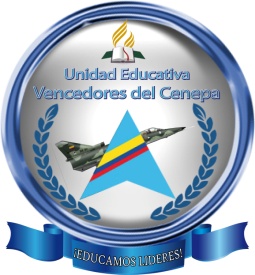 UNIDAD EDUCATIVA VENCEDORES DEL CENEPA2015-2016ACTA DE LA JUNTA DE DOCENTES DE GRADO O CURSOACTA DE LA JUNTA DE DOCENTES DE GRADO O CURSOACTA DE LA JUNTA DE DOCENTES DE GRADO O CURSOACTA DE LA JUNTA DE DOCENTES DE GRADO O CURSOACTA DE LA JUNTA DE DOCENTES DE GRADO O CURSOACTA DE LA JUNTA DE DOCENTES DE GRADO O CURSOACTA DE LA JUNTA DE DOCENTES DE GRADO O CURSODATOS INFORMATIVOSDATOS INFORMATIVOSDATOS INFORMATIVOSDATOS INFORMATIVOSDATOS INFORMATIVOSDATOS INFORMATIVOSDATOS INFORMATIVOSDOCENTE  TUTORHORA DE INICIOFORMAORDINADIRADOCENTE  TUTORHORA DE FINALIZACIÓNFORMAORDINADIRADOCENTE  TUTORHORA DE FINALIZACIÓNFORMAEXTRAORDINARIAAÑO/CURSO/ NIVELLUGAR DE REALIZACIÓNFORMAEXTRAORDINARIAORDEN DEL DÍAORDEN DEL DÍAORDEN DEL DÍAORDEN DEL DÍAPUNTOS  TRATADOS:SINOOBSERVACIONESConstatación del quórum:Lectura y aprobación del acta anterior: Análisis  de rendimiento académico y toma de resoluciones:Lectura del informe de docente tutor.Lectura del informe de docentes de asignaturas.Lectura del informe del DECE.Análisis  de rendimiento académico y toma de resoluciones:Lectura del informe de docente tutor.Lectura del informe de docentes de asignaturas.Lectura del informe del DECE.Análisis  de rendimiento académico y toma de resoluciones:Lectura del informe de docente tutor.Lectura del informe de docentes de asignaturas.Lectura del informe del DECE.Análisis de comportamiento (informe de Inspección) :Análisis  de estímulos a estudiantes. VariosASISTENTESASISTENTESASISTENTESASISTENTESASIGNATURADOCENTEFIRMAOBSERVACIONESINASISTENTESINASISTENTESINASISTENTESINASISTENTESASIGNATURADOCENTEJUSTIFICATIVOOBSERVACIONES1.2.DESARROLLO4.1. LECTURA Y APROBACIÓN DEL ACTA ANTERIOR:4.2. ANÁLISIS DE RENDIMIENTOInforme del docente tutor: ( Resumir aspectos relevantes del informe presentado  y anexarlo)Informe de docentes de asignatura:( Resumir aspectos relevantes de los informes presentados  y anexarlos)LISTADO DE ESTUDIANTES CON CALIFICACIÓN POR ASIGNATURA MENOR  O IGUAL A 7 O QUE A CRITERIO DE LA JUNTA DE DOCENTES SE LO CONSIDERE DENTRO DEL GRUPO DE RIESGO ACADÉMICO.PROMEDIOS GENERALES DEL AÑO/CURSO POR ASIGNATURA:4.3. INFORME DEL DECE:Resumir  puntos más importantes y anexar el informe presentado en  Junta de docentes de curso/año.4.4. INFORME DE INSPECCIÓN:Resumir  puntos más importantes y anexar el informe presentado en  Junta de docentes de curso/año.LISTADO DE ESTUDIANTES CUYO COMPORTAMIENTO  DIFICULTE EL NORMAL DESARROLLO DEL PROCESO EDUCATIVO:ESTÍMULOSESTÍMULO ACADÉMICO:ESTÍMULO DEPORTIVO:VARIOS RESOLUCIONESTUTOR DE AÑO/CURSOSECRETARIONOMBRE:NOMBRE:FIRMA:FIRMA